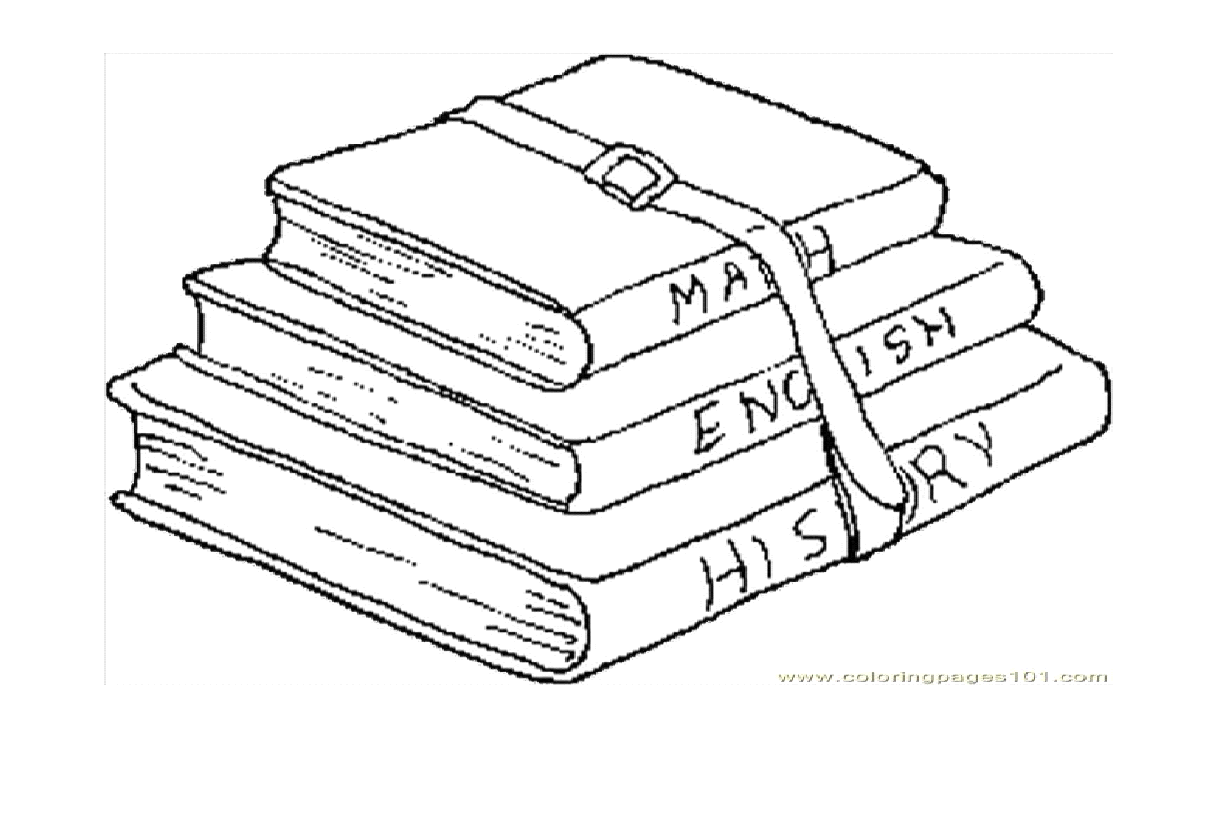 Primary EducationChildren generally attend primary school between 4-5 yearsNot compulsory until 6 yearsPrimary School Curriculum Delivered over 8 years with no formal examination at the end.Aims to nurture the spiritual, moral, cognitive, emotional, imaginative, social & physical needs of children so they meet the demands of life now & in the future.Provides a broad learning experience by offering languages (Irish & English), maths, social drama, environmental and scientific education, ICT, Arts, Music, P.E. S.P.H.E. and R.E.Particular emphasis on literacy & numeracy developmentTeachers are encouraged to include a variety of teaching and learning styles of individual children. Helps create an inclusive learning environment Educational Supports/resources available in primary schoolsInteractive whiteboards: enable teachers to encourage children to participate more in their learning.Laptops & tablets: allows access to educational apps and websites that can assist educational advancement. Allow kids to take control of their own learning. Educational psychologists: work in partnership with teachers, parents and children in identifying the educational needs of children.The School Book Grant Scheme.The Home School Community Liaison Scheme National Schools/Gaelscoileanna Make up majority of primary schools.Owned by trusteeship of religious communities, boards of governors & individualsManaged by the B.O.M.Mostly denominational Single sex/co-educational.Financed by Dept. Educate Together Primary SchoolsManaged by B.O.MMultidenominationalCo-educationalFinanced by DESPrivateManaged by B.O.MMostly denominationalSingle sex or Co-educationalNot eligible to be Financed by DES to help running costs